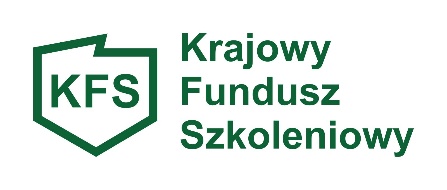 ANKIETA 
BADAJĄCA ZAPOTRZEBOWANIE NA KSZTAŁCENIE  USTAWICZNE PRACOWNIKÓW 
I PRACODAWCÓW FINANSOWANE ZE ŚRODKÓW 
LIMITU KRAJOWEGO FUNDUSZU SZKOLENIOWEGOPowiatowy Urząd Pracy w Białogardzie zaprasza Pracodawców zainteresowanych ubieganiem się w 2020 roku o finansowanie działań obejmujących kształcenie ustawiczne pracowników i pracodawców ze środków limitu Krajowego Funduszu Szkoleniowego do wypełnienia niniejszej ankiety, która ma na celu oszacowanie zapotrzebowania na środki limitu KFS w powiecie białogardzkim w 2020 roku. Zgodnie z Priorytetami Ministra środki limitu KFS w 2020 roku będą przeznaczone na:wsparcie kształcenia ustawicznego dla osób powracających na rynek pracy po przerwie związanej ze sprawowaniem opieki nad dzieckiem;wsparcie kształcenia ustawicznego osób po 45 roku życia;wsparcie zawodowego kształcenia ustawicznego w zidentyfikowanych w danym powiecie lub województwie zawodach deficytowych;wsparcie kształcenia ustawicznego w związku z rozwojem w firmach technologii i zastosowaniem wprowadzanych przez firmy narzędzi pracy;wsparcie kształcenia ustawicznego w obszarach/branżach kluczowych dla rozwoju powiatu/województwa wskazanych w dokumentach strategicznych/planach rozwoju;wsparcie realizacji szkoleń dla instruktorów praktycznej nauki zawodu bądź osób mających zamiar podjęcia się tego zajęcia, opiekunów praktyk zawodowych i opiekunów stażu uczniowskiego oraz szkoleń branżowych dla nauczycieli kształcenia zawodowego;wsparcie kształcenia ustawicznego pracowników zatrudnionych w podmiotach posiadających status przedsiębiorstwa społecznego, wskazanych na liście przedsiębiorstw społecznych prowadzonej przez MRPiPS, członków lub pracowników spółdzielni socjalnych lub pracowników Zakładów Aktywności Zawodowej.NAZWA I ADRES SIEDZIBY PRACODAWCY: ……………………………………………………………………………………………………………………………………………………………………………………………………………………………………………………………………………………………………………………………………………………………………………………………………………………3.  LICZBA ZATRUDNIONYCH PRACOWNIKÓW: ……………………………⎕  mikroprzedsiębiorstwo (zatrudniające od 1 do 9 pracowników)	⎕  małe przedsiębiorstwo (zatrudniające od 10 do 49 pracowników)⎕  średnie przedsiębiorstwo (zatrudniające od 50 do 249 pracowników)⎕  inne przedsiębiorstwo (zatrudniające więcej niż 250 pracowników)4. PLANOWANY TERMIN REALIZACJI DZIAŁAŃ OBEJMUJĄCYCH KSZTAŁCENIE USTAWICZNE: ……………………………………………………………………………………………………………………………………5. PROSZĘ WSKAZAĆ Z JAKICH DZIAŁAŃ FINANSOWANYCH ZE ŚRODKÓW LIMITU KRAJOWEGO FUNDUSZU SZKOLENIOWEGO CHCIELIBY PAŃSTWO SKORZYSTAĆ W 2020 ROKU: Informujemy, że zapotrzebowanie na środki limitu KFS nie jest podstawą ich przyznania. Nabór wniosków wraz z kryteriami ich oceny zostanie ogłoszony po otrzymaniu przez Powiatowy Urząd Pracy w Białogardzie limitu środków.Wypełnioną ankietę należy przesłać na adres e-mail: jjawor@pupbialogard.pl, dkazimierak@pupbialogard.pl lub dostarczyć osobiście do Powiatowego Urzędu Pracy w Białogardzie (pokój 19) najpóźniej do dnia 22.11.2019r.Rodzaj działaniaPlanowane działania w ramach środków z limitu KFSPlanowane działania w ramach środków z limitu KFSPlanowane działania w ramach środków z limitu KFSPlanowane działania w ramach środków z limitu KFSPlanowane działania w ramach środków z limitu KFSPlanowane działania w ramach środków z limitu KFSPlanowane działania w ramach środków z limitu KFSPlanowane działania w ramach środków z limitu KFSPlanowane działania w ramach środków z limitu KFSPlanowane działania w ramach środków z limitu KFSPlanowane działania w ramach środków z limitu KFSPlanowane działania w ramach środków z limitu KFSPlanowane działania w ramach środków z limitu KFSPlanowane działania w ramach środków z limitu KFSPlanowane działania w ramach środków z limitu KFSPlanowane działania w ramach środków z limitu KFSPlanowane działania w ramach środków z limitu KFSRodzaj działaniaPriorytet 1)wsparcie kształcenia ustawicznego dla osób powracających na rynek pracy po przerwie związanej ze sprawowaniem opieki nad dzieckiemPriorytet 1)wsparcie kształcenia ustawicznego dla osób powracających na rynek pracy po przerwie związanej ze sprawowaniem opieki nad dzieckiemPriorytet 2)wsparcie kształcenia ustawicznego osób po 45 roku życiaPriorytet 2)wsparcie kształcenia ustawicznego osób po 45 roku życiaPriorytet 3)wsparcie zawodowego kształcenia ustawicznego w zidentyfikowanych w danym powiecie lub województwie zawodach deficytowychPriorytet 3)wsparcie zawodowego kształcenia ustawicznego w zidentyfikowanych w danym powiecie lub województwie zawodach deficytowychPriorytet 4)wsparcie kształcenia ustawicznego w związku z rozwojem w firmach technologii i zastosowaniem wprowadzanych przez firmy narzędzi pracyPriorytet 4)wsparcie kształcenia ustawicznego w związku z rozwojem w firmach technologii i zastosowaniem wprowadzanych przez firmy narzędzi pracyPriorytet 4)wsparcie kształcenia ustawicznego w związku z rozwojem w firmach technologii i zastosowaniem wprowadzanych przez firmy narzędzi pracyPriorytet 5)wsparcie kształcenia ustawicznego w obszarach/branżach kluczowych dla rozwoju powiatu/województwa wskazanych w dokumentach strategicznych/planach rozwojuPriorytet 5)wsparcie kształcenia ustawicznego w obszarach/branżach kluczowych dla rozwoju powiatu/województwa wskazanych w dokumentach strategicznych/planach rozwojuPriorytet 5)wsparcie kształcenia ustawicznego w obszarach/branżach kluczowych dla rozwoju powiatu/województwa wskazanych w dokumentach strategicznych/planach rozwojuPriorytet 6)wsparcie realizacji szkoleń dla instruktorów praktycznej nauki zawodu bądź osób mających zamiar podjęcia się tego zajęcia, opiekunów praktyk zawodowych i opiekunów stażu uczniowskiego oraz szkoleń branżowych dla nauczycieli kształcenia zawodowegoPriorytet 6)wsparcie realizacji szkoleń dla instruktorów praktycznej nauki zawodu bądź osób mających zamiar podjęcia się tego zajęcia, opiekunów praktyk zawodowych i opiekunów stażu uczniowskiego oraz szkoleń branżowych dla nauczycieli kształcenia zawodowegoPriorytet 6)wsparcie realizacji szkoleń dla instruktorów praktycznej nauki zawodu bądź osób mających zamiar podjęcia się tego zajęcia, opiekunów praktyk zawodowych i opiekunów stażu uczniowskiego oraz szkoleń branżowych dla nauczycieli kształcenia zawodowegoPriorytet 7)wsparcie kształcenia ustawicznego pracowników zatrudnionych w podmiotach posiadających status przedsiębiorstwa społecznego, wskazanych na liście przedsiębiorstw społecznych prowadzonej przez MRPiPS, członków lub pracowników spółdzielni socjalnych lub pracowników Zakładów Aktywności ZawodowejPriorytet 7)wsparcie kształcenia ustawicznego pracowników zatrudnionych w podmiotach posiadających status przedsiębiorstwa społecznego, wskazanych na liście przedsiębiorstw społecznych prowadzonej przez MRPiPS, członków lub pracowników spółdzielni socjalnych lub pracowników Zakładów Aktywności ZawodowejRodzaj działaniaPlanowana liczba osóbSzacowane kosztyPlanowana liczba osóbSzacowane kosztyPlanowana liczba osóbSzacowane kosztySzacowane kosztyPlanowana liczba osóbSzacowane kosztySzacowane kosztyPlanowana liczba osóbSzacowane kosztySzacowane kosztyPlanowana liczba osóbSzacowane kosztyPlanowana liczba osóbSzacowane kosztyKursyStudia podyplomoweEgzaminy umożliwiające uzyskanie dokumentów potwierdzających nabycie umiejętności,  kwalifikacji lub uprawnień zawodowychBadania lekarskie i psychologiczne wymagane do podjęcia kształcenia lub pracy zawodowej po ukończonym kształceniuUbezpieczenieod następstw nieszczęśliwych wypadków w związku z podjętym kształceniemCAŁKOWITA WARTOŚĆ ŚRODKÓW (w zł.):